Муниципальное бюджетное дошкольное образовательное учреждение детский сад №33 «Светлячок»Ростовская  область станица Егорлыкская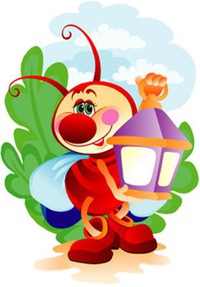 газета для родителей«Мир Детства»Выпуск №8                                                                           Февраль, 2019г.Тема номера:«Юные экологи»В этом номере вы узнаете: 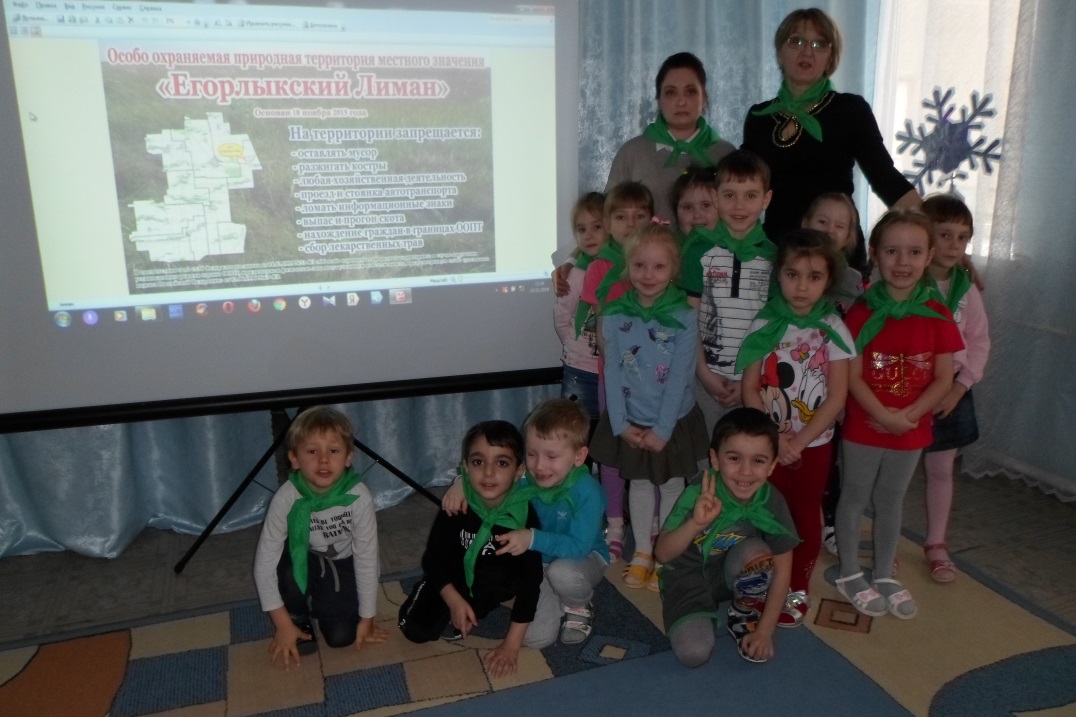 1.Рекомендации  для родителей по  организации экологического воспитания в домашних условиях2. «Сделайте вместе с детьми»3. Фоторепортаж «  "Охранять природу - значит любить Родину"».Рекомендации родителям по организации экологического воспитания в домашних условиях1. Исследуйте с ребенком различные природные явления путем наблюдения: рассмотрите, сделайте фотографии, устройте дома семейный просмотр, обсудите в кругу семьи.2. Посмотрите фильмы о природе.3. Заведите дневник наблюдений за природными объектами, или паспорт в котором будет накапливаться информация, о росте и развитии наблюдаемого объекта.4 .Полистайте, почитайте книги, энциклопедии, природоведческие журналы наши помощники в экологическом воспитании дошкольников.Рекомендуем следующие экологические журналы:-"Свирелька"-журнал о природе для детей 3-7 лет.-"Воробышек"- детский экологический журнал в кругу семьи.-"В мире животных"- журнал о природе в кругу семьи.-"Муравейник"-детский журнал о природе в кругу семьи.С малых лет человек должен познавать природу, учиться любить, оберегать, разумно пользоваться.Побеседуйте с ребенком о нормах поведения в природе, о растениях занесенных в красную книгу, познакомьте с лекарственными растениями, расскажите почему они так называются.Нарисуйте рисунок "Не причиняй вреда природе"Проведите дома небольшие эксперименты, посадите семечко от лимона, наблюдайте за его всходом и ростом, записывайте, зарисовывайте изменения происходящие в жизни растения.И помните, чтобы снимать хорошие плоды, нужно посадить семечко, холить и лелеять его, так и наши дети.Что вложим, то и получим! Конструирование  из природного материала «Черный лебедь».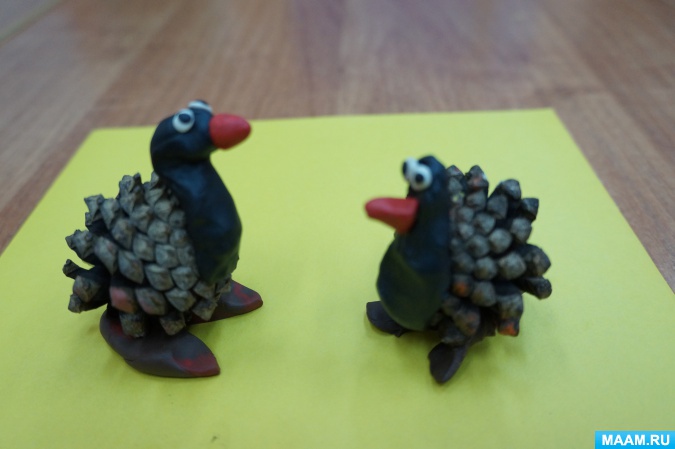 Цель: Научить детей конструировать лебедя из природного материала, развивать творческий потенциал детей, учить проявлять инициативу, воспитывать усидчивость, любовь к природе и родному краю.Ход работы:1. Возьмём черный пластилин, скатаем колбаску, одну часть немного загнем и прилепим к шишке, это шея для нашего лебедя.2. Из красного пластилина сделаем клюв, из белого глаза.3. Скатаем шар из коричневого пластилина и при помощи стеки разрежем до середины круга - это лапки для нашего лебедя.Наши лебеди готовы!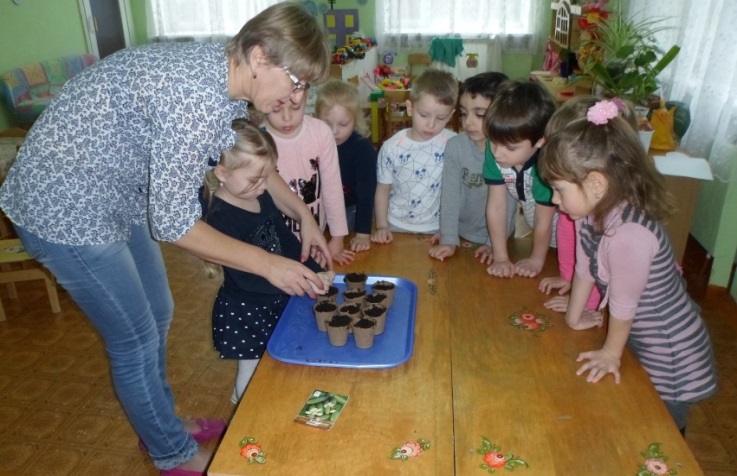 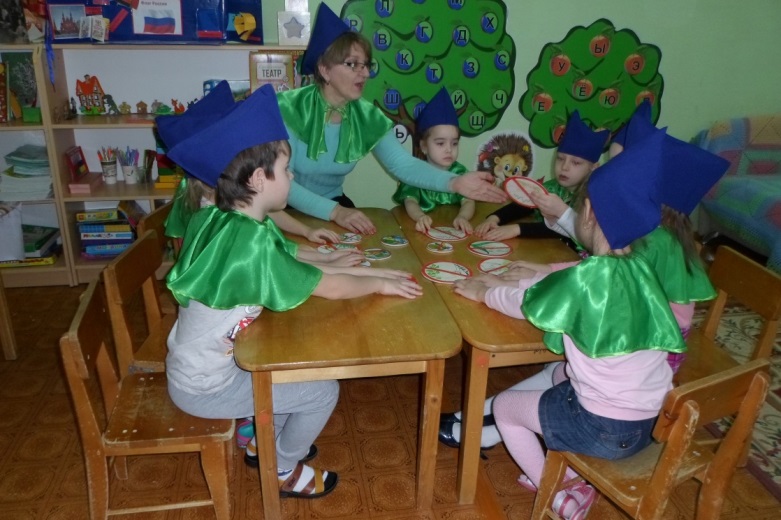 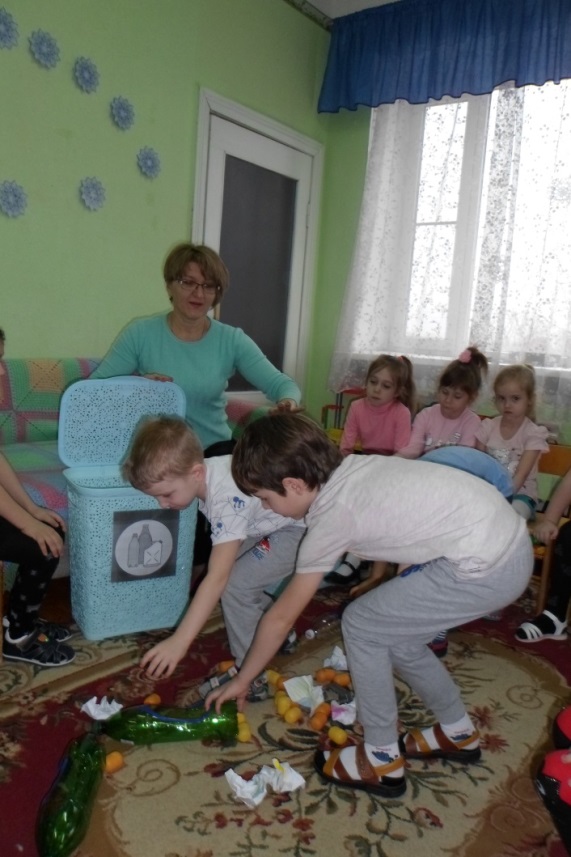 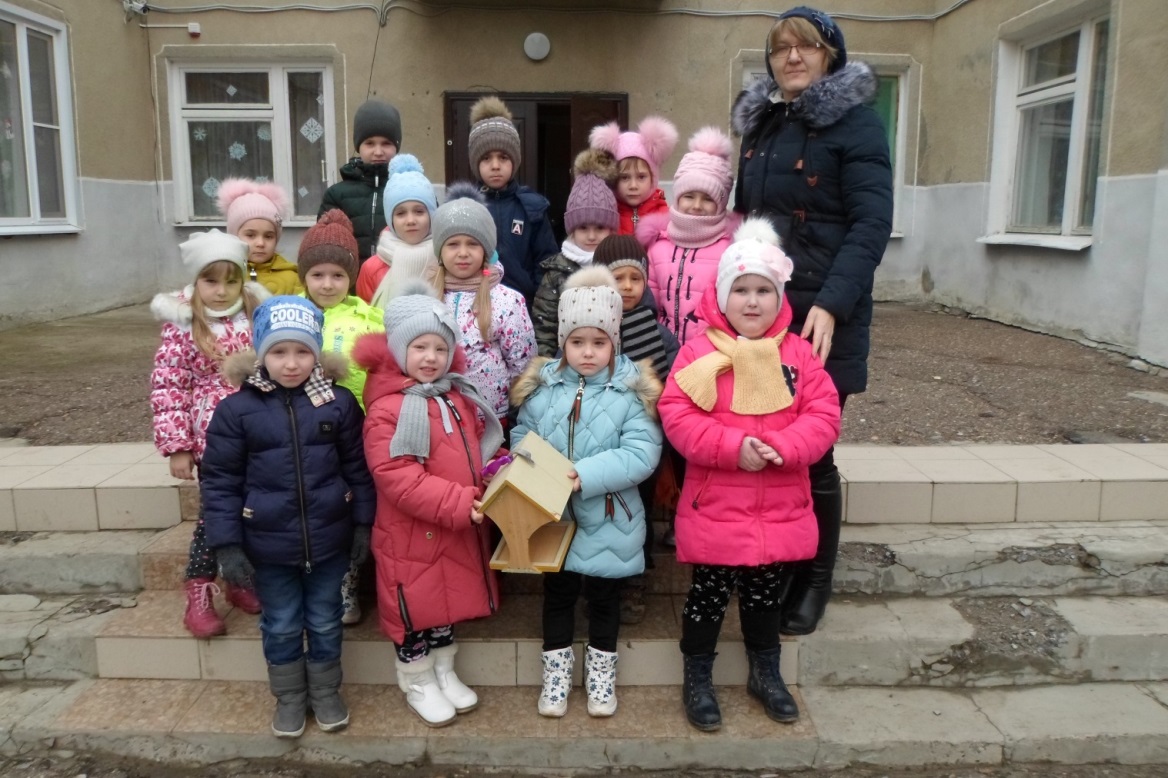 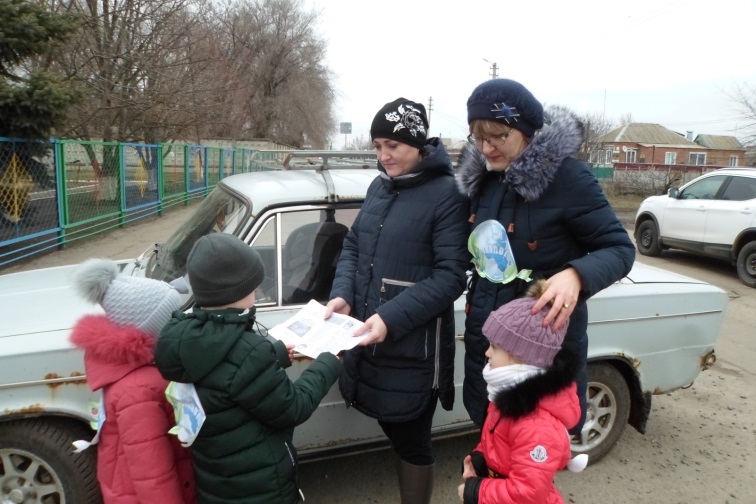 Подготовила номер  воспитатель старшей группы Локоть Н.Л.